Publicado en  el 16/06/2015 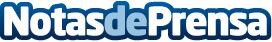 BAKU el equipo español, PLATA en los JuegosDatos de contacto:Nota de prensa publicada en: https://www.notasdeprensa.es/baku-el-equipo-espanol-plata-en-los-juegos_1 Categorias: Otros deportes http://www.notasdeprensa.es